Venus-Term 1     			Creative Curriculum: How did the arrival of the Romans change Britain? 					2021/2022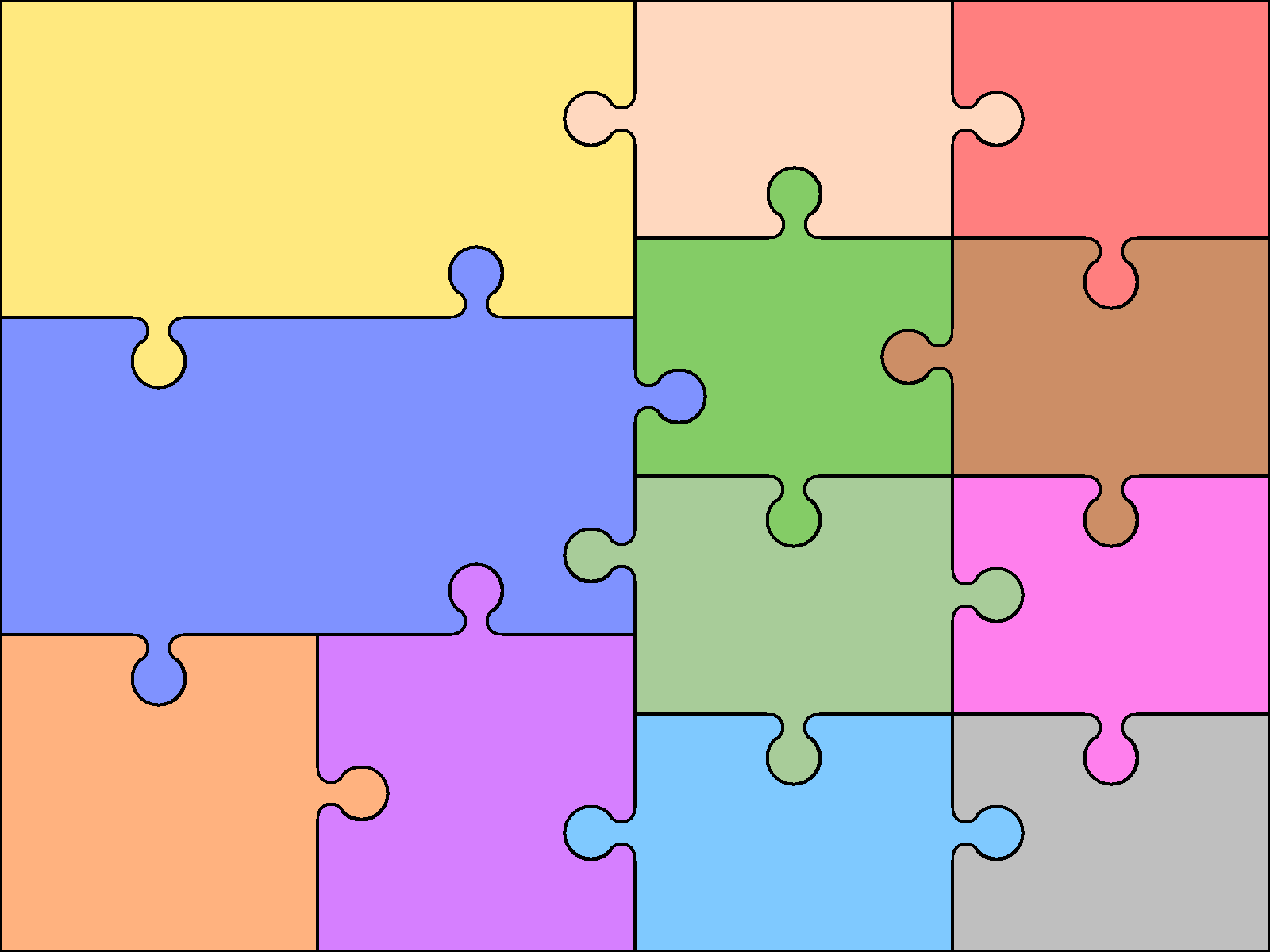 